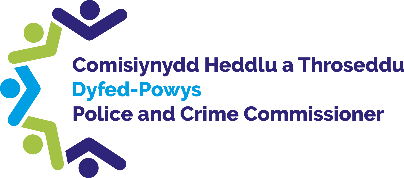 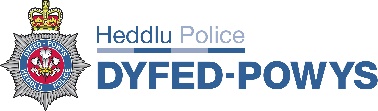 Diweddariad ynghylch camau gweithredu o gyfarfodydd blaenorol 
Cadarnhawyd bod cofnodion y cyfarfod diwethaf yn gofnod gwir a chywir. PB 82 – perfformiad wythnosol. Mynegodd y CHTh ei ddiolch am gael gweld data perfformiad yr Heddlu, gan ddweud ei fod yn ymddangos yn fwy manwl nag o’r blaen. PB 84 – adroddiad am ddifrod troseddol. Dilynodd CHTh drwy ddiolch i CN am ymateb i ymholiadau ynglŷn ag achos penodol. PB 88 – gohebu â Chyngor Tref. Cadarnhaodd CN fod y Cyngor wedi ymateb drwy ddweud eu bod yn ddiolchgar am yr ateb manwl gan swyddfa’r PG. Trafodwyd pwysigrwydd ymgysylltu rhwng swyddfeydd CHTh a’r PG mewn perthynas â gohebiaeth a dderbynnir. Cadarnhaodd CN ei fod mewn cysylltiad rheolaidd â SCHTh. Hysbysodd y PG y CHTh y byddai’n patrolio Porth Tywyn y noson honno. PB 89 – cyfarfod arbennig o’r Grŵp Ystadau Strategol. Mae’r cyfarfod hwn wedi’i drefnu ar gyfer 22 Mawrth yn dilyn peth dadansoddi data amlwg sydd i’w gwblhau erbyn diwedd Chwefror. Gofynnodd CHTh i’r PG gadarnhau pa bortffolio y byddai ystadau’n eistedd ynddo, cyn y cyfarfod ymgynghori gyda staff ystadau ar 31 Ionawr. Cam Gweithredu: Y PG i gadarnhau trefniadau llywodraethu ystadau yn y dyfodol erbyn 28 Ionawr.  Diweddariad y Prif Gwnstabl Nododd y CHTh yr adroddiad cynhwysfawr a dderbyniwyd mewn perthynas â’r wythnos o weithredu plismona bro. Diolchodd y PG yn arbennig i’r DBG Claire Parmenter am y gweithgarwch gorfodi rhagweithiol, ymgysylltu cymunedol a’r negeseuon cyfryngau cymdeithasol cadarnhaol. Adlewyrchodd y PG nad oedd y PG yn defnyddio ymagwedd sy’n canolbwyntio ar broblemau ddigon. O’r herwydd, roedd pob Prif Swyddog yn mabwysiadu cynllun i hybu defnydd pellach ar draws yr Heddlu. Byddai’r ap Street Safe yn fyw yn ddiweddarach yr wythnos honno. Dywedodd y PG y byddai’r pecyn perfformiad newydd yn cael ei resymoli’n sylweddol yr wythnos hon er mwyn canolbwyntio’n llwyr ar ddwy flaenoriaeth: ymateb i gam-drin domestig, a rhagweithgarwch cyffredinol. Dangosodd y PG y dangosfwrdd perfformiad amser byw newydd a ddatblygwyd gan y dadansoddwyr Chris James a Sean Davies. Cam Gweithredu: SCHTh i gael mynediad i’r dangosfwrdd perfformiad amser byw. Dywedodd y PG fod yr Uwch-arolygydd Andrew Edwards wedi’i benodi’n Swyddog Staff yn swyddfa’r Prif Gwnstabl dros dro am 6-12 mis er mwyn adeiladu gallu perfformiad. Sicrhaodd y PG y byddai hyn yn cynnwys newid ffurf yn fewnol yn hytrach na thyfu’r sefydliad. Adlewyrchodd y PG fod angen gwaith i adeiladu diwylliant perfformiad ar draws y sefydliad. Roedd digwyddiad dau ddiwrnod wedi’i drefnu ar gyfer mis Mawrth er mwyn datblygu cynllun cyflenwi’r Heddlu. Holodd y CHTh pa un ai a oedd unrhyw arwyddion cynnar yn deillio o fonitro’r prosiect O’r Dechrau i’r Diwedd. Dywedodd y PG y byddai’n dawelach ei feddwl pan fyddai’r adolygiad annibynnol allanol wedi’i gwblhau. Roedd data meintiol yn ymddangos yn gadarnhaol hyd yn hyn, megis yr amser a gymerir i gofnodi troseddau ac ymchwilio iddynt. Er na fu unrhyw ddigwyddiadau andwyol, roedd adborth ansoddol gan swyddogion rheng flaen yn llai cadarnhaol. Disgwylir canlyniadau interim o’r adolygiad annibynnol ym mis Ebrill neu fis Mai. Cydnabu ei bod hi’n rhy gynnar i asesu’r effaith ar fodlonrwydd dioddefwyr ar hyn o bryd, fodd bynnag, holodd y CHTh am yr effaith ar ddata trin galwadau. Dywedodd y PG nad oedd nifer y galwadau y rhoddir y gorau iddynt wedi lleihau, ond roedd gostyngiad yn nifer y galwyr sy’n gofyn am ddiweddariadau ynglŷn â’u troseddau’n rhyddhau rhywfaint o alw yng nghanolfan gyfathrebu’r heddlu.Ystyriodd y PG y bu rhywfaint o welliant ar draws yr Heddlu o ran amserau ymateb. Gofynnodd y PG am i’r data gael ei rannu yn ôl lefel ardal Arolygydd er mwyn monitro amrywiadau lleol.  Soniodd y PS am adborth diweddar a dderbyniwyd gan wasanaeth Goleudy, a nododd nad oedd y gwasanaeth wedi gweld effaith sylweddol drwy’r prosiect ar gyfeiriadau a dderbynnir. Holodd y PS pa un ai a fyddai hyn yn cael ei ystyried fel rhan o’r adolygiad annibynnol. Cytunodd y PG i hyn. Cam Gweithredu: Y PG i gynnwys Goleudy yn yr adolygiad annibynnol O’r Dechrau i’r Diwedd. Dilynodd CHTh drwy holi sut oedd yr Heddlu’n cofnodi rhagweithgarwch patrolio. Mynegodd y PG ei fod yn olrhain cyfraddau stopio a chwilio mewn amser byw, gan nodi fod yr Heddlu’n cynnal nifer isel iawn ar hyn o bryd. Yr oedd yn disgwyl i hyn gynyddu. Yr oedd hefyd yn gobeithio gweld cynnydd o ran rhagweithgarwch o ran trafod gyda dioddefwyr cam-drin domestig er mwyn canfod achosion o dorri Gorchmynion Gwarchod Rhag Trais Domestig a Hysbysiadau Gwarchod Rhag Trais Domestig. Ailadroddodd y CHTh bwysigrwydd amlygrwydd ar gyfer cynnal hyder cyhoeddus. Dywedodd CN fod yr Uned Plismona’r Ffyrdd, yn galonogol, eisoes wedi sefydlu ei gyfarfod perfformiad misol ei hun, sy’n canolbwyntio’n llwyr ar ragweithgarwch. Dywedodd y PG ei fod wedi datgan na fyddai unrhyw symudiadau ymysg y rhengoedd uwch-arolygydd tan yr haf. Byddai hyn yn cael ei rannu yn y digwyddiad cynllunio dau ddiwrnod ym mis Mawrth. Esboniodd hefyd na fyddai staff heddlu’n cael eu recriwtio tra bod asesiad yn cael ei gynnal o’r llefydd lle mae angen adnoddau. Ceisiodd y CHTh sicrwydd na fyddai hyn yn effeithio’n andwyol ar y gwaith rheoli rhaglenni mawr neu lywodraethu. Mynegodd rhywfaint o bryder ynglŷn â’r ffaith bod y Rheolwr Llywodraethu ar fin ymadael, a llwyth gwaith y Rheolwr Rhaglen, sydd newydd gael ei benodi. Cam Gweithredu: Y PG i egluro pwy yw’r arweinydd ar gyfer gwaith llywodraethu yn dilyn ymadawiad y Rheolwr Llywodraethu. Dywedodd y PS fod SCHTh wrthi’n cynnal adolygiad adnoddau a oedd yn debygol o arwain at rai cyfleoedd. Dywedodd y PS y dylai’r negeseuon ar gyfer aelodau staff fod yn glir ynghylch gweithgarwch y ddwy gorfforaeth undyn. Awgrymodd y PG y dylai’r DBG yn ymgysylltu â’r PS mewn perthynas â’r ohebiaeth. Cam Gweithredu: Y DBG a’r PS i drafod negeseuon ynglŷn ag adolygiadau adnoddau. Holodd y PSC pa un ai a oedd asesiadau effaith yn cael eu cynnal pan mae swyddi’n cael eu dal neu eu datgysylltu. Sicrhaodd y PG y byddai’n gwneud yn siŵr fod hyn yn digwydd.Cam Gweithredu: Y PG i sicrhau bod asesiad effaith o newidiadau recriwtio’n cael ei gynnal.Hysbysodd y PG y CHTh fod yr Heddlu wrthi’n cael gwared ar y drwydded i werthu alcohol ym mar Pencadlys yr Heddlu. Roedd y sefydliad yn gwneud cais i Lywodraeth Cymru am grant i newid diben yr ardal i fod yn fan ar gyfer gweithio ystwyth.  Soniodd y CHTh am effaith cefnogi unigolion i fynd i Ganolfan Asesu Genedlaethol yr Heddlu. Datganodd y PG ei fwriad i gyflwyno gofyniad i unigolion ddatgan eu bwriad i wneud cais 12 mis ymlaen llaw ac arwain prosiect ar draws yr heddlu yn ystod y cyfnod hwn. Roedd hyn wedi’i sefydlu’n llwyddiannus yn Cleveland, ac mae’n caniatáu ar gyfer blaengynllunio.Mynegodd y CHTh ei awydd i sicrhau bod cyfarfodydd y Bwrdd Plismona’n caniatáu ar gyfer craffu’n fanylach ar ddata perfformiad a chyllid. Sicrhaodd y PSC ei bod hi’n cael gwybod drwy’r Cyfarwyddwr Cyllid, ond cytunodd fod angen ei gyflwyno yng nghyfarfodydd y Bwrdd Plismona ar yr amser cywir o’r mis hefyd. Diweddariad Comisiynydd yr Heddlu a Throseddu Rhoddodd y CHTh drosolwg o ddiweddariad drafft a fyddai’n cael ei rannu ar ôl y cyfarfod. Byddai’r cynnig Praesept yn cael ei gyflwyno i’r Panel Heddlu a Throseddu ddydd Gwener. Pe bai’n llwyddiannus, byddai hyn yn gweld praesept Dyfed-Powys yn codi 5.3%.Roedd y CHTh wedi ysgwyddo’r cyfrifoldeb o fod yn arweinydd rhanbarthol ar gyfer yr ymgyrch cyflog byw gwirioneddol. Roedd yr Heddlu a SCHTh wedi dod yn gyflogwyr cyflog byw gwirioneddol achrededig ac wedi cyflwyno sylwadau i’r Byrddau Gwasanaethau Cyhoeddus er mwyn ceisio’u cael nhw i gofrestru hefyd. Cynhaliwyd cyfarfod gyda’r Gweinidog Cyfiawnder Tom Pursglove er mwyn trafod profiadau teulu Mr Michael O’Leary fel dioddefwyr yn yr ymchwiliad i lofruddiaeth yn 2020. Roedd hyn yn dilyn llythyr gan y Comisiynydd i’r Arglwydd Ganghellor a’r Ysgrifennydd Gwladol dros Gyfiawnder yn amlinellu gwaith yr elusen SAMM (cymorth ar ôl llofruddiaeth a dynladdiad).Cyfarfu’r CHTh â Chyngor Tref Dinbych-y-pysgod er mwyn trafod y materion presennol sy’n berthnasol i blismona yn Ninbych-y-pysgod. Llongyfarchodd sawl cynghorydd y CHTh am ei waith, yn arbennig ymateb yr heddlu pan oedd Gwersyll Penalun yn cael ei ddefnyddio i gartrefu ceiswyr lloches yn ystod yr hydref yn 2020 a chyflwyno’r prosiect TCC. Roedd pryderon a fynegwyd yn ymwneud â chynnull swyddogion ymateb o Ddoc Penfro, yr economi nos a chynllunio tymhorol. Roedd y Cyngor Tref yn llawn canmoliaeth ar gyfer ymgysylltiad y tîm plismona bro a chysylltiadau â’r Heddlu Trafnidiaeth Prydeinig.Roedd y CHTh yn ddiolchgar am y cyfle i gwrdd â Rheolwr Perfformiad Canolfan Gyfathrebu’r Heddlu i drafod perfformiad a datblygiadau diweddar. Cyfarfu’r CHTh a chynrychiolwyr o’r Heddlu â chynrychiolwyr y cynllun dargyfeiriol er mwyn deall y cyfleoedd, y datblygiadau a’r pwysau presennol ar y gwasanaeth a gomisiynir yn llawn. Gofynnodd y CHTh am gynnwys nifer yr unigolion sy’n cael eu cyfeirio yn nata perfformiad yr Ardal Blismona Leol â golwg ar gynyddu cyfeiriadau. Cam Gweithredu: Ychwanegu nifer y cyfeiriadau i’r cynllun dargyfeiriol at ddata perfformiad yr Ardal Blismona Leol.  Aeth y CHTh i ardal Glan-y-môr yn Llanelli yn ddiweddar i ddathlu pymthegfed pen-blwydd y prosiect ‘Kicks’ Uwch-gynghrair. Gofynnodd am i’r fenter barhau i gael ei hyrwyddo ac am i ymgysylltiad â’r fenter barhau.Cam Gweithredu: Atgoffa timoedd plismona bro i barhau i hyrwyddo sesiynau ‘Kicks’ Uwch-gynghrair.Cynhaliwyd y Bwrdd Gweinidogol Adolygiad Diogelu Unedig Unigol (ADUU) cychwynnol a chafodd ei gadeirio gan y Prif Weinidog, Mark Drakeford. Fel yr Uwch Swyddog Cyfrifol ar gyfer y Gweithgor Ystorfa ADUU, rhoddodd y CHTh gyflwyniad ar y cyd â’r Athro Amanda Robinson o Brifysgol Caerdydd, gan dynnu sylw at y datblygiadau o ran cyflwyno Ystorfa ADUU ar gyfer Cymru. Roedd y Grŵp Llywio ADUU, Gweinidogion allweddol Llywodraeth Cymru a’r Comisiynydd Trais Domestig yn bresennol. Aeth y CHTh i’r bwrdd gweithredu cenedlaethol ar gyfer gwenwyn cyffuriau hefyd, fel y CHTh arweiniol ar Gamddefnyddio Sylweddau yng Nghymru. Trafodwyd tueddiadau a datblygiadau diweddar, gan gynnwys cyflwyno’r defnydd o nalocson a buprenorffin yn ehangach yng Nghymru. Cafwyd trafodaeth ynglŷn â thriniaeth a gynorthwyir gan heroin yn ardal Llanelli. Roedd y PG wedi gofyn am gael cwrdd â Jeremy Vaughan er mwyn trafod cysylltiadau trawsffin o gwmpas coridor yr M4. Roedd y CHTh wedi’i galonogi gan hyn, a mynegodd ei awydd i weld rhaglen driniaeth a gynorthwyir gan heroin yn cael ei chyflwyno ar draws yr Heddlu.  Nododd y CHTh fod bws ystafell cymryd cyffuriau Glasgow’n ymweld â’r ardal Heddlu fis nesaf er mwyn annog trafodaeth. Cytunodd y PG a’r CHTh yr hoffent weld cynllun peilot llwyddiannus o driniaeth a gynorthwyir cyn sefydlu unrhyw ystafelloedd cymryd cyffuriau. Ystyriodd y PG nad oedd llawer o dystiolaeth bod cymryd cyffuriau’n gyhoeddus yn gymaint o broblem yn ardal Dyfed-Powys ag ydoedd mewn ardaloedd eraill. Cynhaliwyd y cyfarfod rheolaidd rhwng y Dirprwy Brif Weinidog a’r CHTh yn ei rôl fel Cadeirydd Plismona yng Nghymru. Trafodwyd materion a oedd yn ymwneud â Strategaeth Gyffuriau’r DU a’r agenda Trais yn Erbyn Menywod a Merched, a chafwyd blaenolwg ar y cyfarfodydd Plismona yng Nghymru sydd wedi’u trefnu ar gyfer dechrau mis Mawrth. Trafododd y CHTh gyfleoedd ar gyfer gwaith partneriaeth parhaus rhwng Heddlu Dyfed-Powys a Phrifysgol De Cymru gyda’r Athro Peter Vaughan. Mae cyfarfod pellach wedi’i drefnu rhwng y ddau a’r PG.  Cynhaliwyd cyfarfod diweddaraf Bwrdd Diogelwch Cymunedol Cymru, gyda’r CHTh yn bresennol fel yr Uwch Swyddog Cyfrifol ar gyfer y llinyn rhannu gwybodaeth a data, Rhwydwaith Gwelliant ac Arloesedd Dadansoddi Data Cymru. Mae’r cydlynydd newydd wedi cychwyn ei swydd yn awr ac yn gwneud cynnydd da ar gyfer datblygu’r Rhwydwaith Diogelwch Cymunedol ymhellach. Cynhaliwyd cyfarfod rhagarweiniol gydag Andy Marsh yn ei rôl newydd fel Prif Weithredwr y Coleg Plismona i ddeall ei weledigaeth a’i flaenoriaethau ar gyfer y Coleg. Mae’n dymuno i’r Coleg fod yn berthnasol ac yn gysylltiedig â phob gwasanaeth heddlu a swyddfa CHTh, sy’n gadarnhaol iawn. Roedd CHTh yn medru codi datblygiadau’r gwaith tuag at greu’r consortiwm rhwng sefydliadau addysg uwch a phlismona ledled Cymru. Cynhaliwyd cyfarfod rhwng CHTh a Shelter Cymru er mwyn trafod y materion a godwyd mewn Pwyllgor Senedd yn 2021 a dynnodd sylw at gysylltiad heddluoedd ledled Cymru mewn achosion o droi pobl allan sy’n ymddangos yn anghyfreithlon. Dim ond un achos a nodwyd gan Shelter Cymru a oedd yn berthnasol ar gyfer Heddlu Dyfed-Powys ac roedd Uned Cyswllt Heddlu Llywodraeth Cymru’n gweithio gyda Shelter Cymru a Heddluoedd yn weithredol er mwyn mynd i’r afael â’r pryderon.  Nid oedd modd i’r CHTh fod yn bresennol yng Nghyfarfod Cyffredinol Cymdeithas Comisiynwyr yr Heddlu a Throseddu oherwydd ymrwymiadau a oedd eisoes wedi’u trefnu ganddo, ond y mae wedi cael gwybod am faterion a godwyd gan Gomisiynwyr Heddlu a Throseddu eraill Cymru. Cytunwyd bod y trosolwg o gyfarfodydd allweddol yr aeth y CHTh iddynt, a chynnwys ymrwymiadau dyddiadur y CHTh sydd yn yr arfaeth, yn ddefnyddiol. Ystyriodd y PG y byddai’n ddefnyddiol hefyd i’w ddiweddariadau gynnwys cyfarfodydd o bwys sydd i ddod. Cam Gweithredu: Diweddariad y PG i gynnwys ymrwymiadau dyddiadur yn y dyfodol.Cafwyd trafodaeth ynglŷn â phriodoldeb rhannu diweddariad CHTh ag uwch arweinwyr ar draws y sefydliad er mwyn caniatáu gwell cydweithio.Cam Gweithredu: CN i rannu diweddariad CHTh ag uwch arweinwyr. Codwyd y mater o Ganolfan Gyfeirio Ymosodiadau Rhyw. Esboniodd y CHTh fod sesiwn wybodaeth wedi’i threfnu er mwyn hysbysu’r CHTh am faterion.
Ffocws: Diweddariad ynglŷn â’r prosiect O’r Dechrau i’r DiweddCytunwyd bod y mater wedi’i drafod yn gynharach yn y cyfarfod. Materion i’w Trafod Adolygiad o’r Fframwaith Llywodraethu Corfforaethol Dywedodd y PS fod CB wedi cychwyn yr adolygiad blynyddol drwy ofyn i bartïon perthnasol am adborth. Byddai drafft arfaethedig yn cael ei ystyried gan y Grŵp Llywodraethu Corfforaethol cyn ei gyflwyno i’r Cyd-bwyllgor Archwilio er ystyriaeth a chraffu ar 23 Mawrth. Byddai’r Fframwaith yn cael ei gyflwyno i’r Bwrdd Plismona ar 29 Mawrth ar gyfer cymeradwyaeth terfynol y PG a’r CHTh. Byddai’r sefydliad ehangach yn cael gwybod am unrhyw newidiadau cyn cyhoeddi fframwaith 2022-23 ar 1 Ebrill. Ailadroddodd y PG y byddai adolygiad y DBG o strwythur llywodraethu’r Heddlu’n cysylltu â’r adolygiad o’r Fframwaith Llywodraethu Corfforaethol. Dywedodd y PSC y dylid cymryd gofal i sicrhau bod y strwythur newydd yn edrych ar holl fusnes yr Heddlu. Cytunodd y PG i gynnwys y PSC mewn ymgynghoriad ar yr adolygiad o’r strwythur llywodraethu. Cam Gweithredu: Cynnwys y PSC yn nhrafodaethau ailstrwythuro’r bwrdd llywodraethu. Mynediad SCHTh at ddata’r Heddlu  Dywedodd y PS nad oedd Panel Sicrhau Ansawdd y Comisiynydd yn medru gweithredu heb wybodaeth Heddlu heb ei golygu o dan y trefniadau presennol, er bod peth cynnydd yn cael ei wneud. Roedd trafodaethau mewnol gydag adran rheoli gwybodaeth yr Heddlu wedi sefydlu mai’r Comisiynydd fyddai’n derbyn cyfrifoldeb am unrhyw berygl o ran rhannu gwybodaeth pe bai’n dymuno gwneud hynny. Yn dilyn trafodaeth fanwl, cytunodd y CHTh a’r PG y byddai gwybodaeth heb ei golygu’n cael ei rhannu â gwirfoddolwyr SCHTh ar gyfer dibenion ymarferion craffu, ar yr amod bod lliniariadau a phrosesau busnes priodol mewn grym. Cam Gweithredu: CN i ymgysylltu â’r adran rheoli gwybodaeth i gytuno ar ffordd ymlaen o ran rhannu gwybodaeth cyn bod y Fframwaith Llywodraethu Corfforaethol newydd yn cael ei gyhoeddi. Cam Gweithredu: Y PS i sicrhau bod prosesau SCHTh yn ddigon i liniaru yn erbyn peryglon rhannu gwybodaeth heb ei golygu.  Penderfyniad: Yn amodol ar liniariadau a phrosesau busnes priodol yn cael eu rhoi mewn grym, cytunodd y CHTh a’r PG y byddai gwybodaeth Heddlu heb ei golygu’n cael ei rhannu â gwirfoddolwyr SCHTh ar gyfer dibenion ymarferion craffu.Materion i’w Penderfynu Cytundeb CyberAlarm yr Heddlu Anfonwyd y cytundeb at SCHTh ar ôl y dyddiad cau. Sicrhaodd CN fod dysgu wedi’i nodi ynghylch pwysigrwydd cyflwyno cytundebau i’w llofnodi mewn da bryd ar gyfer dyddiadau cau.Cadarnhaodd CN fod adran y gyfraith wedi gwirio’r cytundeb a’i fod wedi’i lofnodi cyn y cyfarfod.  Penderfyniad: Cytunodd CHTh y dylai’r cytundeb rhyng-heddlu ar gyfer System CyberAlarm yr Heddlu gael ei lofnodi.Diwygiadau i gytundeb cydweithio adran 22a Rhwydwaith Ymchwilio i Wrthdrawiadau Fforensig Dywedodd CN fod cyngor arbenigol wedi’i geisio gan Bennaeth Gwasanaethau Fforensig yr Heddlu ac Arweinydd Achredu Fforensig Cymru Gyfan. Cadarnhaodd y CHTh a’r PG eu bod yn fodlon llofnodi yn amodol ar gyngor arbenigol.  Penderfyniad: Cytunodd y CHTh a’r PG mewn egwyddor, yn amodol ar gyngor arbenigol, y dylid llofnodi’r cytundeb cydweithio adran 22A Rhwydwaith Ymchwilio i Wrthdrawiadau Fforensig wedi’i ddiwygio.Unrhyw Fusnes Arall Gohebiaeth gan grŵp anabledd mewn perthynas â chyswllt digidol  Rhoddodd CB drosolwg o’r materion a godwyd drwy ohebiaeth gan grŵp gweithredu anabledd. Roedd y grŵp yn ceisio sicrwydd bod problemau technegol a brofwyd yn gynnar ym mis Ionawr o ran cysylltu drwy e-bost a gwefan yr heddlu wedi’u datrys. Yn ogystal, holon nhw am ymagwedd yr heddlu o ran cefnogi’r rhai sydd ddim yn gyfarwydd â thechnoleg gwybodaeth ac awydd am hyfforddiant ymwybyddiaeth anabledd. Cytunodd y PG i ystyried y cais ac ymateb yn ffurfiol i’r CHTh. Cam Gweithredu: SCHTh i roi crynodeb o ymholiadau’r grŵp anabledd i’r PG, a’r PG i ddarparu ymateb ffurfiol i’r ymholiadau ynghylch cyswllt digidol.  Eisteddfod TregaronSoniodd y PG am y digwyddiad, gan awgrymu ymgysylltu ar y cyd sy’n canolbwyntio ar recriwtio. Cytunodd y CHTh fod y digwyddiad yn cyflwyno cyfleoedd amrywiol ar gyfer ymgysylltu. Awgrymodd y PS y dylid ystyried cynnal trafodaethau fel y rhai a gynhaliwyd yn flaenorol yn Sioe Amaethyddol Frenhinol Cymru. Cam Gweithredu: SCHTh a’r Heddlu i ymgysylltu er mwyn datblygu cynllun ymgysylltu ar gyfer yr Eisteddfod, gan gynnwys ystyried recriwtio a thrafodaethau. Trefniadau cytundebol gyda chwmnïoedd teledu Cytunwyd y dylid trafod y mater mewn cyfarfod o’r Grŵp Prif Swyddogion os yw’r Heddlu’n ystyried ymrwymo i gytundebau gyda chynhyrchwyr ffilm, ac adrodd amdano yn y Bwrdd Plismona ar ôl hynny ar gyfer cymeradwyaeth CHTh.  Penderfyniad: Y PG i roi adroddiad i’r Bwrdd Plismona ar gyfer cymeradwyaeth CHTh cyn ymrwymo i unrhyw drefniadau cytundebol gyda chwmnïoedd teledu.Rhif y Penderfyniad Crynodeb o’r penderfyniad PB T3 21Yn amodol ar liniariadau a phrosesau busnes priodol yn cael eu rhoi mewn grym, cytunodd y CHTh a’r PG y byddai gwybodaeth Heddlu heb ei golygu’n cael ei rhannu â gwirfoddolwyr SCHTh ar gyfer dibenion ymarferion craffu.PB T3 22Cytunodd CHTh y dylai’r cytundeb rhyng-heddlu ar gyfer System CyberAlarm yr Heddlu gael ei lofnodi. PB T3 23Cytunodd CHTh a’r PG mewn egwyddor, yn amodol ar gyngor arbenigol, y dylid llofnodi’r cytundeb cydweithio adran 22A Rhwydwaith Ymchwilio i Wrthdrawiadau Fforensig wedi’i ddiwygio.PB T3 24Y PG i roi adroddiad i’r Bwrdd Plismona ar gyfer cymeradwyaeth CHTh cyn ymrwymo i unrhyw drefniadau cytundebol gyda chwmnïoedd teledu. Aelodau:Dafydd Llywelyn, Comisiynydd yr Heddlu a Throseddu (CHTh)Y Prif Gwnstabl Dr Richard Lewis (PG)Carys Morgans, Pennaeth Staff, SCHTh (PS) Beverley Peatling, Prif Swyddog Cyllid, SCHTh (PSC)Hefyd yn Bresennol:Y Prif Arolygydd Chris Neve, Swyddog Staff, HDP (CN)Claire Bryant, Ymgynghorydd Polisi a Sicrwydd, SCHTh (CB)Rhif y Cam Gweithredu Crynodeb o’r cam gweithredu Diweddariad PB 80Cynnwys penderfyniadau sy’n ymwneud ag ymrwymo i drefniadau cytundebol gyda chwmnïoedd teledu o fewn yr adolygiad o’r FfLlC erbyn diwedd Mawrth 2022.Cwblhawyd – wedi’i drafod o dan Unrhyw Fusnes ArallPB 81Y PS a CN i ddatblygu amserlen a ffurf ar gyfer y bwrdd plismona yn y dyfodol.I’w drafod gyda CN 1/2/22 a dwyn y cynnig i gyfarfod 14/2 PB 82Y PG i rannu drafft o feysydd ffocws perfformiad wythnosol.CwblhawydPB 83SCHTh i roi crynodeb o’r terfynau dirprwyedig i’r PG.CwblhawydPB 84CN i adolygu adroddiad am ddifrod troseddol ac adrodd yn ôl wrth y CHTh.CwblhawydPB 85Trefnu bod y PG a’r CHTh yn cwrdd cyn eu cyfarfod gyda Chymdeithas Saethu a Chadwraeth Prydain.  CwblhawydPB 86CN i egluro cyfanswm y colledion i’r adran arfau saethu cyn cyflwyniad y PS i’r Gymdeithas Prif Weithredwyr Plismona a Throsedd.  CwblhawydPB 87Y PG i gadarnhau ffordd i wirfoddolwyr SCHTh gael mynediad at ddata HDP mewn ffordd sicr a Covid ddiogel.Cwblhawyd – trafodwyd o dan eitem 6bPB 88CN i rannu gohebiaeth rhwng Cyngor Tref Porth Tywyn a Phen-bre a swyddfa’r PG â’r PS.CwblhawydPB 89Trefnu cyfarfod arbennig o’r Grŵp Ystadau Strategol yn ystod y 3-4 wythnos nesaf, a fydd yn cynnwys y PG, CHTh, y Cyfarwyddwr Ystadau, y Cyfarwyddwr Cyllid a’r Prif Swyddog Cyllid, â’r nod o dderbyn diweddariad gan yr ymgynghorydd adolygiad, gan ailddatgan cyfeiriad y strategaeth ac adolygu’r ffordd y byddai CHTh yn dal y PG i gyfrif am weithgarwch ystadau wrth symud ymlaen.  Cwblhawyd – wedi’i drefnu ar gyfer 22/3 PB 90CN i roi gwybodaeth i’r PG am yr achos penodol sy’n ymwneud â throsedd gasineb honedig.  CwblhawydCam GweithreduCrynodeb o’r Cam Gweithredu I’w Ddatblygu Gan PB 91Y PG i gadarnhau trefniadau llywodraethu ystadau yn y dyfodol erbyn 28 Ionawr.  PGPB 92SCHTh i gael mynediad i’r dangosfwrdd perfformiad amser byw.CNPB 93Y PG i gynnwys Goleudy yn yr adolygiad annibynnol O’r Dechrau i’r Diwedd.PGPB 94Y PG i egluro pwy yw’r arweinydd ar gyfer gwaith llywodraethu yn dilyn ymadawiad y Rheolwr Llywodraethu.PGPB 95Y DBG a’r PS i drafod negeseuon ynglŷn ag adolygiadau adnoddau.DBG / PSPB 96Y PG i sicrhau bod asesiad effaith o newidiadau recriwtio’n cael ei gynnal.PGPB 97Ychwanegu nifer y cyfeiriadau i’r cynllun dargyfeiriol at ddata perfformiad yr Ardal Blismona Leol.  CNPB 98Atgoffa timoedd plismona bro i barhau i hyrwyddo sesiynau ‘Kicks’ Uwch-gynghrair.CNPB 99Diweddariad y PG i gynnwys ymrwymiadau dyddiadur yn y dyfodol.CNPB 100CN i rannu diweddariad CHTh ag uwch arweinwyr.CNPB 101Cynnwys y PSC yn nhrafodaethau ailstrwythuro’r bwrdd llywodraethu. PGPB 102CN i ymgysylltu â’r adran rheoli gwybodaeth i gytuno ar ffordd ymlaen o ran rhannu gwybodaeth cyn bod y Fframwaith Llywodraethu Corfforaethol newydd yn cael ei gyhoeddi.CNPB 103Y PS i sicrhau bod prosesau SCHTh yn ddigon i liniaru yn erbyn peryglon rhannu gwybodaeth heb ei golygu.  PSPB 104SCHTh i roi crynodeb o ymholiadau’r grŵp anabledd i’r PG, a’r PG i ddarparu ymateb ffurfiol i’r ymholiadau ynghylch cyswllt digidol.  CB / CNPB 105SCHTh a’r Heddlu i ymgysylltu er mwyn datblygu cynllun ymgysylltu ar gyfer yr Eisteddfod, gan gynnwys ystyried recriwtio a thrafodaethau.Cyfathrebu Corfforaethol / Ymgysylltu SCHTh